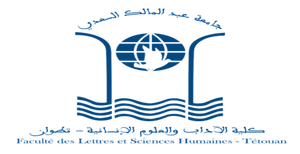 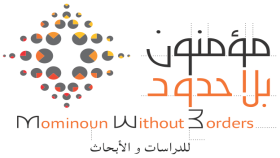 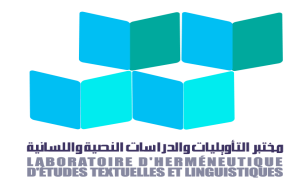 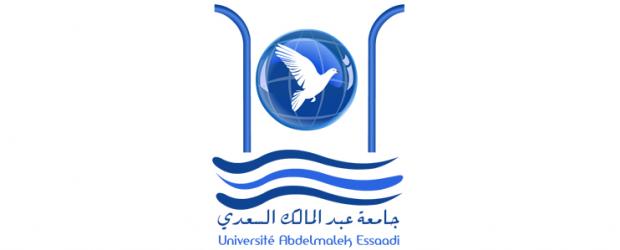 جامعة عبد الملك السعديكلية الآداب والعلوم الإنسانيةمركز دراسات الدكتوراهمختبر التأويليات والدراسات النصية واللسانيةمؤسسة مؤمنون بلا حدود للدراسات والأبحاثالمؤتمر الدولي حول: "التأويليات والفكر العربي"01-02-03 أبريل 2020استمارة المشاركةالاسم والنسبالصفة العلميةالمؤسسة العلميةالبلدنبذة  من السيرة العلميةموضوع  المشاركةالهاتف - الفاكسالبريد الإلكترونيملخص الدراسة ( في حدود 500 كلمة)